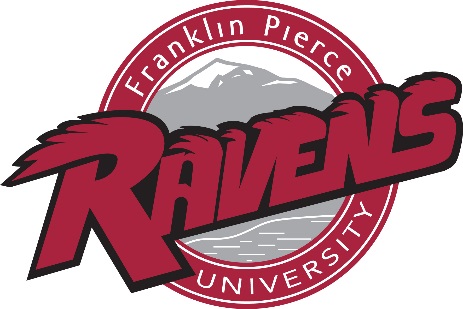 2017-18 Franklin Pierce University Men’s Golf RosterName	Yr.			Hometown/Previous SchoolTom Arisco		Sr.			Cheshire, Conn./CheshireJustin Bennett		So.				Acushnet, Mass./New BedfordLiam Donohue	So.		Vernon, Conn./East CatholicKeeton Foster	So.			Spofford, N.H./KeeneNate Goldsnider		Jr.		Bolton, Conn./BoltonSam Myers	So.				Colchester, Vt./Rice MemorialChristopher Pasto	Sr.				Newton, N.H./Sanborn Regional
Dylan Plis	Fr.				Camillus, N.Y./West GeneseeA.J. Potvin	Sr.				Goffstown, N.H./GoffstownKurtis Raymond	So.				Lyndon Center, Vt./Lyndon InstituteTaylor Simpson	Sr.				Londonderry, N.H./LondonderryChris Strange	Sr.				South Glastonbury, Conn./GlastonburyJason Vadnais	So.				Arundel, Maine/BiddefordAnthony Vincequere	So.				Millbury, Mass./Holy NameMike Waisnor	Jr.				Lynnfield, Mass./LynnfieldHead Coach: Tyler Bishop (fifth season, Franklin Pierce ’08, ‘10)Assistant Coaches: C.J. Konkowski (third season, University of New Hampshire ‘15), Rick Senatore (first season, Massachusetts ’91)Team Captain: Tom AriscoAthletic Trainer: Christine Levreault (12th season, Northeastern ‘02)
Strength & Conditioning Coach: Marcus Williams (second season, Pittsburgh '11)